STAGE DE DECOUVERTE ET D’ORIENTATION L2 ou L3Nom de l’étudiant(e)Nom tuteur ou tutrice / Nom de l’enseignant(e)-référent(e)/ structure d’accueilAnnée 20XX-20XX								numéro étudiant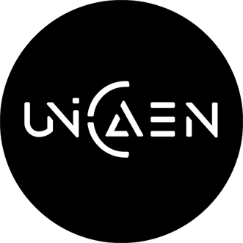 LICENCE DE psychologieUniversitéCaenNormandie